Муниципальное автономное общеобразовательное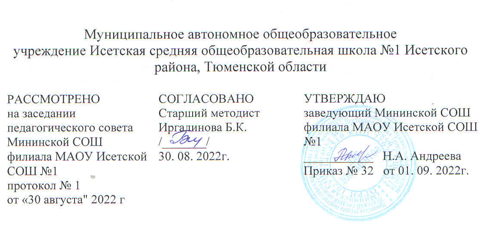 уреждение Исетская средняя общеобразовательная школа №1Исетского района Тюменской областиАДАПТИРОВАННАЯ НАЧАЛЬНАЯ ОБЩЕОБРАЗОВАТЕЛЬНАЯ РАБОЧАЯ    ПРОГРАММАДЛЯ ОБУЧАЮЩИХСЯ СУМСТВЕННОЙ ОТСТАЛОСТЬЮМир природы и человека4 класс            2022-2023 учебный год                                        Учитель: Андреева Светлана Александровна                                                   Высшая квалификационная категорияс. Минино,2022 г.Адаптированная  рабочая программа учебного предмета  «Мир природы и человека»  4 класс для обучающихся с лёгкой умственной отсталостью                                         ( интеллектуальными нарушениями) (вариант1)  разработана на основе ФГОС ОВЗ.  Адаптированная программа по предмету мир природы и человека для 4 класса составлена в соответствии с ФГОС образования обучающихся с интеллектуальными нарушениями, примерной адаптированной  программой по предмету мир природы и человека  и рабочей программой по предмету мир природы и человека для 1-4 классов (Н.Б.Матвеева)Разработана на основе документов: учебного предмета, программы воспитательной работы школы, учебного плана МАОУ Исетской СОШ №1Планируемые результаты освоения учебного предмета                           «Мир природы и человека»  4 классЛичностные:эмоциональное восприятие художественного текста;эмоциональное отношение к поступкам героев прочитанных произведений;первоначальные представления о нравственном смысле некоторых понятий (доброта, сострадание, уважение к старшим и некоторые другие), отражённых в литературных произведениях;чувство любви к Родине и малой Родине;ориентация в нравственном содержании поступков героев прочитанных произведений (с помощью учителя).Предметные: Минимальный уровень:      -   Иметь представление о временах года и сезонных изменениях в природе;представления о назначении объектов изучения;узнавание и называние изученных объектов на иллюстрациях, фотографиях;отнесение изученных объектов к определенным группам (видо-родовые понятия);называние сходных объектов, отнесенных к одной и той же изучаемой группе;представления об элементарных правилах безопасного поведения в природе и обществе;знание требований к режиму дня школьника;знание основных правил личной гигиены и выполнение их в повседневной жизни;ухаживание за комнатными растениями; кормление зимующих птиц; составление повествовательного или описательного рассказа из 2-4 предложений об изученных объектах по предложенному плану;адекватно поведение в классе, в школе, на улице в условиях реальной или смоделированной учителем ситуации.Достаточный уровень:представления о взаимосвязях между изученными объектами, их месте в окружающем мире;узнавание и называние изученных объектов в натуральном виде в естественных условиях;отнесение изученных объектов к определенным группам с учетом различных оснований для классификации;знание отличительных существенных признаков групп объектов; знание некоторых правил безопасного поведения в природе и обществе с учетом возрастных особенностей;соблюдение элементарных санитарно-гигиенических норм.2. Содержание учебного предметаСезонные изменения в природеОбобщение полученных знаний о влиянии солнца на изменения в природе температура воздуха, воды, количество тепла), на смену времен года. Чередование времен года, закрепление знаний о названиях месяцев.Формирование представлений о явлениях в неживой природе: замерзание рек(ледостав), иней, изморозь, моросящий дождь, ледоход, проталина, разлив, ливень, град,роса, туман.Растения и животные в разное время года. Сад, огород, поле, лес в разное время года.Дикие и домашние животные в разное время года.Труд людей города и села в разное время года.Неживая природаПочва. Состав почвы: песок, глина, камни.Простейшие свойства почвы, их значение для растений. Способы обработки почвы: рыхление, полив и т. д.Формы поверхности Земли: равнины, низменности, холмы, горы.Живая природаРастенияРастения сада, огорода, леса, их сравнение. Растения культурные и дикорастущие(по 2 – 3 наиболее распространенных). Уход за цветами в саду.Лекарственные растения: календула, зверобой. Редкие растения и их охрана.Парк (сквер). Создание человеком парков.Растения поля. Рожь, пшеница, овес и др. Уход человека за полевыми растениями,их значение в жизни человека. Строение полевых растений: корень, стебель-соломина,лист, колос, метелка. Влияние сезонных изменений на жизнь полевых растений.ЖивотныеДомашние животные: лошадь, овца, корова, свинья. Разведение человекомдомашних животных, уход за ними. Ферма. Разнообразие пород домашних животных.Птицы. Разнообразие птиц. Птицы – друзья сада; охрана птиц.Домашние птицы: курица, гусь, утка. Внешний вид, повадки, забота о потомстве.Уход за ними.Дикие птицы: утка, гусь, лебедь. Внешний вид, образ жизни. Сравнение с домашними уткой и гусем.Насекомые. Внешний вид, образ жизни, питание. Полезные насекомые. Разведениеи использование человеком пчел. Пасека. Насекомые-вредители.ЧеловекГолова и мозг человека.Профилактика травматизма головного мозга.Режим дня. Предупреждение перегрузок, правильное чередование труда и отдыха.Состояние природы и ее влияние на здоровье человека. Забота человека о чистоте воды, воздуха, забота о земле. Охрана редких растений и исчезающих животных.Зоопарк. Заповедник. Лесничество.Безопасное поведениеПравила поведения с незнакомыми людьми, в незнакомом месте.Правила поведения на улице. Движения по улице группой. Изучение ПДД: сигналы светофора, пешеходный переход, правила нахождения ребенка на улице (сопровождение взрослым, движение по тротуару, переход улицы по пешеходному переходу). Правила безопасного поведения в общественном транспорте.Правила безопасного использование учебных принадлежностей,Правила обращения с электричеством, газом (на кухне).Календарно-тематическое планированиеРАССМОТРЕНОна заседании педагогического совета Мининской СОШ филиала МАОУ Исетской СОШ №1 протокол № 1от 30  августа 2022 г.СОГЛАСОВАНОСтарший методист ________   Б.К.Иргалинова __________2022 г.УТВЕРЖДАЮзаведующий Мининской СОШфилиала МАОУ Исетской СОШ №1 ________ Н.А. АндрееваПриказ № ____ от ____________ 2022г.№ п/пТема урокаКол-вочасовКол-вочасовДатаДатаДатаДата№ п/пТема урокаКол-вочасовКол-вочасовПланПланФактФактВремена года. ОсеньВремена года. ОсеньВремена года. ОсеньВремена года. ОсеньВремена года. ОсеньВремена года. ОсеньВремена года. ОсеньВремена года. Осень1Времена года. Осень112Растения осенью113Животные осенью114Труд людей осенью11Времена года. ЗимаВремена года. ЗимаВремена года. ЗимаВремена года. ЗимаВремена года. ЗимаВремена года. ЗимаВремена года. ЗимаВремена года. Зима5Времена года. Зима116Растения зимой.117Животные зимой.118Труд людей зимой.Труд людей зимой.11Времена года. ВеснаВремена года. ВеснаВремена года. ВеснаВремена года. ВеснаВремена года. ВеснаВремена года. ВеснаВремена года. ВеснаВремена года. Весна9Времена года. ВеснаВремена года. Весна1110Растения весной.Растения весной.1111Животные веснойЖивотные весной1112Труд людей веснойТруд людей весной11Времена года. ЛетоВремена года. ЛетоВремена года. ЛетоВремена года. ЛетоВремена года. ЛетоВремена года. ЛетоВремена года. ЛетоВремена года. Лето13Времена года. ЛетоВремена года. Лето1114Растения летом.Растения летом.1115Животные летом.Животные летом.1116Труд людей летомТруд людей летом11Неживая природаНеживая природаНеживая природаНеживая природаНеживая природаНеживая природаНеживая природаНеживая природа17Почва. Состав почвыПочва. Состав почвы1118Песок. Глина. Камни. Рельеф. Горы, холмы.Песок. Глина. Камни. Рельеф. Горы, холмы.1119Равнины, овраги Равнины, овраги 11Живая природа. РастенияЖивая природа. РастенияЖивая природа. РастенияЖивая природа. РастенияЖивая природа. РастенияЖивая природа. РастенияЖивая природа. РастенияЖивая природа. Растения20Огород. ЛесОгород. Лес1121Сад. Растения садаСад. Растения сада1122Растения культурные и дикорастущие. Лекарственные растенияРастения культурные и дикорастущие. Лекарственные растения1123Красная книгаКрасная книга1124Парки Парки 1125Растения поляРастения поля11Живая природа. ЖивотныеЖивая природа. ЖивотныеЖивая природа. ЖивотныеЖивая природа. ЖивотныеЖивая природа. ЖивотныеЖивая природа. ЖивотныеЖивая природа. ЖивотныеЖивая природа. Животные26Домашние животные.Домашние животные.1127Птицы. Дикие  птицы.  Домашние  птицы.Птицы. Дикие  птицы.  Домашние  птицы.1128Насекомые. ПчелыНасекомые. Пчелы11Живая природа. ЧеловекЖивая природа. ЧеловекЖивая природа. ЧеловекЖивая природа. ЧеловекЖивая природа. ЧеловекЖивая природа. ЧеловекЖивая природа. ЧеловекЖивая природа. Человек29Мозг  человека.Мозг  человека.1130Режим дняРежим дня1131Охрана природыОхрана природы11Безопасное поведениеБезопасное поведениеБезопасное поведениеБезопасное поведениеБезопасное поведениеБезопасное поведениеБезопасное поведениеБезопасное поведение32Правила поведения дома. Правила поведения в школеПравила поведения дома. Правила поведения в школе1133Правила дорожного движения. Дорога. Пешеходный переходПравила дорожного движения. Дорога. Пешеходный переход1134Транспорт. Мы – пассажирыТранспорт. Мы – пассажиры11